MPLS Circuit Order Form (TEX-AN)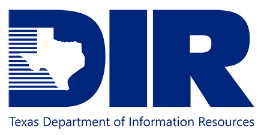 Before ordering service go to:  https://dir.texas.gov/communications-technology-services/tex-voice-and-data-vendor-contracts and review the contracts and pricing. Call 877-472-4848 Option 4 for assistance. Customer agrees to abide by the applicable terms and conditions of the vendor’s communications technology services agreement and the related customer services agreement for the services. (This box must be checked for order issuance.)Send completed order form with the vendor price quote to: telecom.solutions@dir.texas.gov1) Customer Account Information1) Customer Account Information1) Customer Account Information1) Customer Account InformationAccount CodeDivision CodeAccount NameDivision NameOrder Submitted ByPhone NumberEmail AddressDate of this RequestRequested Due DateExpedite Request No  Yes*           *If yes is checked, customer agrees to pay expedite charges. No  Yes*           *If yes is checked, customer agrees to pay expedite charges. No  Yes*           *If yes is checked, customer agrees to pay expedite charges.2) Type of Request – Select One Install New MPLS Circuit - Complete Sections 1, 2, 3, 4, 5, 6 and 9 Change Circuit Provisioning - Complete Sections 1, 2, 3, 4, 7 and 9 Move Circuit - Complete Sections 1, 2, 3, 4, 8 and 9	To disconnect a circuit, use the Disconnect Circuit Order Form found here:	https://dir.texas.gov/resource-library-item/disconnect-circuit-order-form3) Provider3) Provider3) Provider AT&T DIR-TELE-CTSA-002 AT&T DIR-TELE-CTSA-002 Charter DIR-TELE-CTSA-009        CenturyLink (Lumen) DIR-TELE-CTSA-004 CenturyLink (Lumen) DIR-TELE-CTSA-004 Comcast DIR-TELE-CTSA-010 Granite DIR-TELE-CTSA-012 Granite DIR-TELE-CTSA-012 NWN DIR-TELE-CTSA-014 Verizon DIR-TELE-CTSA-015 Verizon DIR-TELE-CTSA-015 Windstream DIR-TELE-CTSA-016Term Agreement 	 No Term	 12 months	 24 months	 36 months	 Other  No Term	 12 months	 24 months	 36 months	 Other 4) Access Information (Install Only)	Note:  Access is the speed of the circuit (pipe) from the customer premise to the MPLS POP. 	Access must be equal or greater than the Port Speed.4) Access Information (Install Only)	Note:  Access is the speed of the circuit (pipe) from the customer premise to the MPLS POP. 	Access must be equal or greater than the Port Speed.4) Access Information (Install Only)	Note:  Access is the speed of the circuit (pipe) from the customer premise to the MPLS POP. 	Access must be equal or greater than the Port Speed.4) Access Information (Install Only)	Note:  Access is the speed of the circuit (pipe) from the customer premise to the MPLS POP. 	Access must be equal or greater than the Port Speed.Circuit Type 56K	 T-1	 NXT1 (Bonded T1s)	 DS-3 	 OC-3	  EthernetDS-0	1.5 MB	1-8 DS-1’s	45 MBPS	155MBPS 56K	 T-1	 NXT1 (Bonded T1s)	 DS-3 	 OC-3	  EthernetDS-0	1.5 MB	1-8 DS-1’s	45 MBPS	155MBPS 56K	 T-1	 NXT1 (Bonded T1s)	 DS-3 	 OC-3	  EthernetDS-0	1.5 MB	1-8 DS-1’s	45 MBPS	155MBPSAccess SpeedPort SpeedConnection Type Copper	 Coax	 Ethernet Over Copper	 Ethernet Over Fiber  Fast Ethernet Over Copper	 Fast Ethernet Over Fiber	 Gigabit Copper	 Coax	 Ethernet Over Copper	 Ethernet Over Fiber  Fast Ethernet Over Copper	 Fast Ethernet Over Fiber	 Gigabit Copper	 Coax	 Ethernet Over Copper	 Ethernet Over Fiber  Fast Ethernet Over Copper	 Fast Ethernet Over Fiber	 GigabitInterface RJ-45	 10Base-TX	 100Base-TX	 100Base-FX	 1000Base-SX	  1000Base-LX	 1000Base-ZX	 1000Base-TX  RJ-45	 10Base-TX	 100Base-TX	 100Base-FX	 1000Base-SX	  1000Base-LX	 1000Base-ZX	 1000Base-TX  RJ-45	 10Base-TX	 100Base-TX	 100Base-FX	 1000Base-SX	  1000Base-LX	 1000Base-ZX	 1000Base-TX Router TypeCustomer Provided 	 	Vendor Provided/Managed Customer Provided 	 	Vendor Provided/Managed Customer Provided 	 	Vendor Provided/Managed Are you reusing IP addresses from another service? 	 Yes*    	 NoAre you reusing IP addresses from another service? 	 Yes*    	 NoAre you reusing IP addresses from another service? 	 Yes*    	 NoAre you reusing IP addresses from another service? 	 Yes*    	 No	*If Yes, what is the current circuit information?  	*If Yes, what is the current circuit information?  	*If Yes, what is the current circuit information?  	*If Yes, what is the current circuit information?  5) Location – Address and Contact Information5) Location – Address and Contact Information5) Location – Address and Contact Information5) Location – Address and Contact Information5) Location – Address and Contact Information5) Location – Address and Contact Information5) Location – Address and Contact Information5) Location – Address and Contact Information5) Location – Address and Contact Information5) Location – Address and Contact InformationLocation NameBuilding Name/NumberBuilding Name/NumberBuilding Name/NumberStreet AddressCity, State, ZIPCity, State, ZIPCross Street – Street names of nearest intersectionCross Street – Street names of nearest intersectionCross Street – Street names of nearest intersectionCross Street – Street names of nearest intersectionFloor and/or Room NumberFloor and/or Room NumberFloor and/or Room NumberFloor and/or Room NumberProvide Primary, Alternate, Technical and Maintenance contacts for this location. All contacts are necessary.Provide Primary, Alternate, Technical and Maintenance contacts for this location. All contacts are necessary.Provide Primary, Alternate, Technical and Maintenance contacts for this location. All contacts are necessary.Provide Primary, Alternate, Technical and Maintenance contacts for this location. All contacts are necessary.Provide Primary, Alternate, Technical and Maintenance contacts for this location. All contacts are necessary.Provide Primary, Alternate, Technical and Maintenance contacts for this location. All contacts are necessary.Provide Primary, Alternate, Technical and Maintenance contacts for this location. All contacts are necessary.Provide Primary, Alternate, Technical and Maintenance contacts for this location. All contacts are necessary.Provide Primary, Alternate, Technical and Maintenance contacts for this location. All contacts are necessary.Provide Primary, Alternate, Technical and Maintenance contacts for this location. All contacts are necessary.Primary NamePrimary NameAlternate NameAlternate NameAlternate NamePrimary PhonePrimary PhoneAlternate PhoneAlternate PhoneAlternate PhonePrimary CellPrimary CellAlternate CellAlternate CellAlternate CellPrimary E-mailPrimary E-mailAlternate E-mailAlternate E-mailAlternate E-mailTechnical NameTechnical NameMaintenance NameMaintenance NameMaintenance NameTechnical PhoneTechnical PhoneMaintenance PhoneMaintenance PhoneMaintenance PhoneTechnical CellTechnical CellMaintenance CellMaintenance CellMaintenance CellTechnical E-mailTechnical E-mailE-mail for circuit maintenance notificationsE-mail for circuit maintenance notificationsE-mail for circuit maintenance notificationsWorking Telephone Number onsite - Land line requiredWorking Telephone Number onsite - Land line requiredWorking Telephone Number onsite - Land line requiredWorking Telephone Number onsite - Land line requiredWorking Telephone Number onsite - Land line requiredWorking Telephone Number onsite - Land line required6) Install Service – To change existing service go to Section 7Single or Multiple VRF	 Yes		 No		(Multiple only AT&T currently)MPLS VPN Name	Customer Edge IP Address (CER)	Provider Edge IP Address (PER)	Subnet Mask				Point of Presence Diversity (POP)	 Yes*	 No		*Extra charges apply  Port/Switch Diversity			 Yes*	 No		*Extra charges applyMulticast Capabilities			 Yes		 NoSelect either Static or BGP Routing Protocol Static	Static IP Route  		Static Subnet Mask  	IP Blocks you will be announcing  	(Note:	If a static route needs to be changed or added later, an order will need to be issued and it will take 	up to 5 calendar days to complete.) BGP	Autonomous System Number (ASN)  	ASN Override	 Yes     NoRestrictive Routing (Route Filtering)	 Yes     No What routes you expect to receive from  Default  Partial  Partial w/Default  Full w/Default  NoneOptionsClass Of Service (COS) is determined by the types of traffic, you as the customer, expect to receive.Class Of Service Required	 Yes*     No    *If yes, select one Class Of Service Packages below.Class Of Service Package	 Multimedia High  Multimedia Standard  Critical Data  Business DataClass Of Service Profile Ingress		(AT&T only)Class Of Service Profile Egress		(AT&T only)DSCP Marking for providers other than AT&T	CS5, EF	Priority/Real Time (Highest Priority) Percentage		CS4, AF41	Video Conferencing/Interactive (2nd Highest) Percentage		CS3, AF31	Burstable Data/Mission Critical (3rd Highest) Percentage		CS2, AF21	Burstable Data/Priority (4th Highest) Percentage		Default	(Best Effort/Scavenger (All Other Traffic) Percentage			Note, the percentages must add up to 100%VLAN Tagging - Customers can have multiple VPNs and VLAN tagging on an ethernet circuit.Multiple VPNs will incur a UNILINK charge. Specify number of VPNs the service is to connect to (12 Maximum) Note:  **VLAN tagging is required to accommodate multiple VPNs. If you do not choose tagging and a second VPN is needed later, a new circuit will have to be ordered.**VLAN Tag Control	 Single/802.1Q*	 None/ARPA 	(Choose One Ethernet Only)	*If Single/802.1Q how many VLANs are being ordered?	Customer Designated VLAN tags(s)		(Note: AT&T default tag ID is 50, customer designated VLAN is not guaranteed)CIR VLAN Speed		Second MPLS VPN Name		(Only if multiple is required)Customer Edge Router IP Address (CER)	Provider Edge Router IP Address (PER)	Subnet Mask	Class Of Service Required	 Yes     No	*If yes, select one Class Of Service Package below.Class Of Service Package	 Multimedia High  Multimedia Standard  Critical Data  Business DataClass Of Service Profile Ingress		(AT&T only)Class Of Service Profile Egress		(AT&T only)Multicast Capabilities (Second VRF)	 Yes     No	VLAN Tagging	 Yes     NoCustomer Designated VLAN Tag(s)		CIR VLAN Speed  7) Change, Upgrade or Downgrade Service	Note:  Access is the speed of the circuit (pipe) from the customer premise to the MPLS POP.	Access must be equal or greater than the port speed.CKR 	Access Circuit ID 		Port Circuit ID Describe the change(s) needed	 Existing MPLS Circuit Speed		New Circuit Speed	Existing MPLS Port Speed		New Port Speed	MPLS VPN Name 	Customer Edge Router IP Address (CER)	Provider Edge Router IP Address (PER)	Subnet Mask  Point of Presence Diversity (POP)	 Yes*	 No		*Extra charges apply  Port/Switch Diversity			 Yes*	 No		*Extra charges applyMulticast Capabilities			 Yes		 NoSelect either Static or BGP Routing Protocol Static	Static IP Route				Static Subnet Mask  IP Blocks you will be announcing		(Note:	If a static route needs to be changed or added later, an order will need to be issued and it will 	take up to 5 calendar days to complete.) BGP	Autonomous System Number (ASN)  	ASN Override	 Yes     NoRestrictive Routing (Route Filtering)	 Yes	 No What routes you expect to receive from	 Default	 Partial  Partial w/Default  Full w/Default  NoneOptionsClass Of Service (COS) is determined by the types of traffic, you as the customer, expect to receive.Class Of Service Required	 Yes     No	*If yes, select one Class Of Service Package below.Class Of Service Package	 Multimedia High  Multimedia Standard  Critical Data  Business DataClass Of Service Profile Ingress		(AT&T only)Class Of Service Profile Egress		(AT&T only)DSCP Marking for all other providers	CS5, EF	Priority/Real Time (Highest Priority) Percentage		CS4, AF41	Video Conferencing/Interactive (2nd Highest) Percentage		CS3, AF31	Burstable Data/Mission Critical (3rd Highest) Percentage		CS2, AF21	Burstable Data/Priority (4th Highest) Percentage		Default	(Best Effort/Scavenger (All Other Traffic) Percentage			Note, the percentages must add up to 100%Customers can have multiple VPNs and VLAN tagging on an ethernet circuit.  Multiple VPNs will incur a UNILINK charge.  Specify number of VPN services to connect to (Maximum of 12) VLAN tagging is required to accommodate multiple VPNs. If you do not choose tagging and a second VPN is needed later, a new circuit will have to be ordered.VLAN Tag Control (Choose One Ethernet Only)	 Single/802.1Q*	 None/ARPA  	*If Single/802.1Q how many VLANs are being ordered?	Customer Designated VLAN tags(s)		(Note: AT&T default tag ID is 50, customer designated VLAN is not guaranteed.)CIR VLAN Speed	Second MPLS VPN Name (Only if multiple is required)	Customer Edge Router IP Address (CER)	Provider Edge Router IP Address (PER)	Subnet Mask	Class Of Service Required	 Yes     No	*If yes, select one Class Of Service Package below.Class Of Service Package	 Multimedia High  Multimedia Standard  Critical Data  Business DataClass Of Service Profile Ingress		(AT&T only)Class Of Service Profile Egress		(AT&T only)Multicast Capabilities (Second VRF)	 Yes     No	VLAN Tagging	 Yes     NoCustomer Designated VLAN Tag(s)		CIR VLAN Speed  8) Move circuit location	Circuits can only be moved to a new location if the Port and Access remain the same, and it is not an	ethernet connection.  If both sites need to be active concurrently, a new install and disconnect is required.8) Move circuit location	Circuits can only be moved to a new location if the Port and Access remain the same, and it is not an	ethernet connection.  If both sites need to be active concurrently, a new install and disconnect is required.8) Move circuit location	Circuits can only be moved to a new location if the Port and Access remain the same, and it is not an	ethernet connection.  If both sites need to be active concurrently, a new install and disconnect is required.8) Move circuit location	Circuits can only be moved to a new location if the Port and Access remain the same, and it is not an	ethernet connection.  If both sites need to be active concurrently, a new install and disconnect is required.8) Move circuit location	Circuits can only be moved to a new location if the Port and Access remain the same, and it is not an	ethernet connection.  If both sites need to be active concurrently, a new install and disconnect is required.8) Move circuit location	Circuits can only be moved to a new location if the Port and Access remain the same, and it is not an	ethernet connection.  If both sites need to be active concurrently, a new install and disconnect is required.8) Move circuit location	Circuits can only be moved to a new location if the Port and Access remain the same, and it is not an	ethernet connection.  If both sites need to be active concurrently, a new install and disconnect is required.8) Move circuit location	Circuits can only be moved to a new location if the Port and Access remain the same, and it is not an	ethernet connection.  If both sites need to be active concurrently, a new install and disconnect is required.8) Move circuit location	Circuits can only be moved to a new location if the Port and Access remain the same, and it is not an	ethernet connection.  If both sites need to be active concurrently, a new install and disconnect is required.8) Move circuit location	Circuits can only be moved to a new location if the Port and Access remain the same, and it is not an	ethernet connection.  If both sites need to be active concurrently, a new install and disconnect is required.8) Move circuit location	Circuits can only be moved to a new location if the Port and Access remain the same, and it is not an	ethernet connection.  If both sites need to be active concurrently, a new install and disconnect is required.Current LocationCurrent LocationCurrent LocationCurrent LocationCurrent LocationCurrent LocationCurrent LocationCurrent LocationCurrent LocationCurrent LocationLocation NameBuilding Name/NumberBuilding Name/NumberBuilding Name/NumberStreet AddressCity, State, ZIPCity, State, ZIPFloor and/or Room NumberFloor and/or Room NumberFloor and/or Room NumberFloor and/or Room NumberCross Street – Street names of nearest intersectionCross Street – Street names of nearest intersectionCross Street – Street names of nearest intersectionCross Street – Street names of nearest intersectionNew Location – Where are you moving the service?  All contacts are necessary.New Location – Where are you moving the service?  All contacts are necessary.New Location – Where are you moving the service?  All contacts are necessary.New Location – Where are you moving the service?  All contacts are necessary.New Location – Where are you moving the service?  All contacts are necessary.New Location – Where are you moving the service?  All contacts are necessary.New Location – Where are you moving the service?  All contacts are necessary.New Location – Where are you moving the service?  All contacts are necessary.New Location – Where are you moving the service?  All contacts are necessary.New Location – Where are you moving the service?  All contacts are necessary.New Location – Where are you moving the service?  All contacts are necessary.Location NameLocation NameBuilding Name/NumberBuilding Name/NumberBuilding Name/NumberBuilding Name/NumberStreet AddressStreet AddressCity, State, ZIPCity, State, ZIPCity, State, ZIPCity, State, ZIPFloor and/or Room NumberFloor and/or Room NumberFloor and/or Room NumberFloor and/or Room NumberFloor and/or Room NumberCross Street – Street names of nearest intersectionCross Street – Street names of nearest intersectionCross Street – Street names of nearest intersectionCross Street – Street names of nearest intersectionCross Street – Street names of nearest intersectionPrimary NamePrimary NameAlternate NameAlternate NameAlternate NameAlternate NamePrimary PhonePrimary PhoneAlternate PhoneAlternate PhoneAlternate PhoneAlternate PhonePrimary CellPrimary CellAlternate CellAlternate CellAlternate CellAlternate CellPrimary E-mailPrimary E-mailAlternate E-mailAlternate E-mailAlternate E-mailAlternate E-mailTechnical NameTechnical NameMaintenance NameMaintenance NameMaintenance NameMaintenance NameTechnical PhoneTechnical PhoneMaintenance PhoneMaintenance PhoneMaintenance PhoneMaintenance PhoneTechnical CellTechnical CellMaintenance CellMaintenance CellMaintenance CellMaintenance CellTechnical E-mailTechnical E-mailE-mail for circuit maintenance notificationsE-mail for circuit maintenance notificationsE-mail for circuit maintenance notificationsE-mail for circuit maintenance notificationsWorking Telephone Number onsite - Land line requiredWorking Telephone Number onsite - Land line requiredWorking Telephone Number onsite - Land line requiredWorking Telephone Number onsite - Land line requiredWorking Telephone Number onsite - Land line requiredWorking Telephone Number onsite - Land line requiredWorking Telephone Number onsite - Land line required9) Remarks – Provide equipment information and any special requests and additional information.